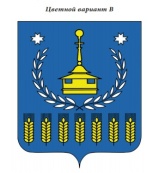 Решение Совета депутатов муниципального образования «Воткинский район»«Вотка ёрос» муниципал кылдытэтысь депутат КенешОб утверждении плана  работы Контрольно-счетного органа                                                                                             муниципального образования «Воткинский район» на 2019 годПринятоСоветом депутатов муниципальногообразования «Воткинский район»                                                                                                «28» февраля  2019 года № 203В соответствии с Положением о Контрольно-счетном органе муниципального образования «Воткинский район», утвержденным решением  Совета депутатов муниципального образования «Воткинский район» от 27.12.2012 года № 92, Регламентом контрольно-счетного органа муниципального образования «Воткинский район» утвержденным Распоряжением Главы муниципального образования «Воткинский район» от 29.12.2012 года № 92,Совет депутатов муниципального образования «Воткинский район» РЕШАЕТ:Утвердить прилагаемый план работы контрольно-счетного органа муниципального образования «Воткинский район»  на 2019год.Настоящее решение вступает в силу со дня его принятия и подлежит размещению на официальном сайте МО «Воткинский район».Председатель Совета депутатовмуниципального образования«Воткинский район»                                                                                     М.А. НазаровГлава муниципального образования«Воткинский район»							        И.П.Прозоровг. Воткинск«28» февраля  2019 года№ 203                                                                                                                                                Приложение                                                                                                                                                                            к решению Совета депутатов                                                                                                                                                                             муниципального образования                                                                                                                                                                  «Воткинский район»                                                                                                                                                                     от   «28»    февраля 2019 года                                                                                                                                 № 203Планработы Контрольно-счётного органамуниципального образования «Воткинский район» на 2019 год№п/пНаименование мероприятияНаименование мероприятияНаименование проверяемого учреждения Срок исполненияПримечания1. Экспертно-аналитические мероприятия1. Экспертно-аналитические мероприятия1. Экспертно-аналитические мероприятия1. Экспертно-аналитические мероприятия1. Экспертно-аналитические мероприятия1. Экспертно-аналитические мероприятия1Анализ отчета об исполнении бюджета муниципального образования «Воткинский район» за 1 квартал, 1 полугодие, 9 месяцев 2019 годаАдминистрация муниципального образования «Воткинский район»Администрация муниципального образования «Воткинский район»Ежеквар-тальноХ2Экспертиза проекта решения о бюджете муниципального образования «Воткинский район» район» на 2020 год и плановый период 2021 и 2022 годовАдминистрация муниципального образования «Воткинский район», Администрации муниципальных образований-поселенийАдминистрация муниципального образования «Воткинский район», Администрации муниципальных образований-поселений4 кварталПодготовка заключений в соответствии со ст.157 Бюджетного кодекса РФ3Экспертиза проекта решения о бюджете муниципального образования «Первомайское» на 2020 год и плановый период 2021 и 2022 годовАдминистрация муниципального образования «Воткинский район», Администрации муниципальных образований-поселенийАдминистрация муниципального образования «Воткинский район», Администрации муниципальных образований-поселений4 кварталПодготовка заключений в соответствии со ст.157 Бюджетного кодекса РФ4Экспертиза проекта решения о бюджете муниципального образования «Большекиварское» на 2020 год и плановый период 2021 и 2022 годовАдминистрация муниципального образования «Воткинский район», Администрации муниципальных образований-поселенийАдминистрация муниципального образования «Воткинский район», Администрации муниципальных образований-поселений4 кварталПодготовка заключений в соответствии со ст.157 Бюджетного кодекса РФ5Экспертиза проекта решения о бюджете муниципального образования «Болгуринское» на 2020 год и плановый период 2021 и 2022 годовАдминистрация муниципального образования «Воткинский район», Администрации муниципальных образований-поселенийАдминистрация муниципального образования «Воткинский район», Администрации муниципальных образований-поселений4 кварталПодготовка заключений в соответствии со ст.157 Бюджетного кодекса РФ6Экспертиза проекта решения о бюджете муниципального образования «Кварсинское» на 2020 год и плановый период 2021 и 2022 годовАдминистрация муниципального образования «Воткинский район», Администрации муниципальных образований-поселенийАдминистрация муниципального образования «Воткинский район», Администрации муниципальных образований-поселений4 кварталПодготовка заключений в соответствии со ст.157 Бюджетного кодекса РФ7Экспертиза проекта решения о бюджете муниципального образования «Кукуевское» на 2020 год и плановый период 2021 и 2022 годовАдминистрация муниципального образования «Воткинский район», Администрации муниципальных образований-поселенийАдминистрация муниципального образования «Воткинский район», Администрации муниципальных образований-поселений4 кварталПодготовка заключений в соответствии со ст.157 Бюджетного кодекса РФ8Экспертиза проекта решения о бюджете муниципального образования «Верхнеталицкое» на 2020 год и плановый период 2021 и 2022 годовАдминистрация муниципального образования «Воткинский район», Администрации муниципальных образований-поселенийАдминистрация муниципального образования «Воткинский район», Администрации муниципальных образований-поселений4 кварталПодготовка заключений в соответствии со ст.157 Бюджетного кодекса РФ9Экспертиза проекта решения о бюджете муниципального образования «Июльское» на 2020 год и плановый период 2021 и 2022 годовАдминистрация муниципального образования «Воткинский район», Администрации муниципальных образований-поселенийАдминистрация муниципального образования «Воткинский район», Администрации муниципальных образований-поселений4 кварталПодготовка заключений в соответствии со ст.157 Бюджетного кодекса РФ10Экспертиза проекта решения о бюджете муниципального образования «Перевозинское» на 2020 год и плановый период 2021 и 2022 годовАдминистрация муниципального образования «Воткинский район», Администрации муниципальных образований-поселенийАдминистрация муниципального образования «Воткинский район», Администрации муниципальных образований-поселений4 кварталПодготовка заключений в соответствии со ст.157 Бюджетного кодекса РФ11Экспертиза проекта решения о бюджете муниципального образования «Камское» на 2020 год и плановый период 2021 и 2022 годов12Экспертиза проекта решения о бюджете муниципального образования «Гавриловское» на 2020 год и плановый период 2021 и 2022 годов13Экспертиза проекта решения о бюджете муниципального образования «Нововолковское» на 2019 год и плановый период 2020 и 2021 годов14Экспертиза проекта решения о бюджете муниципального образования «Светлянское» на 2020 год и плановый период 2021 и 2022 годов15Экспертизы проектов:- муниципальных программ муниципального образования «Воткинский район», вносимых в них изменений;-нормативно-правовых актов органов местного самоуправления по финансово-бюджетным вопросам, в том числе по внесению изменений в бюджет муниципального образования «Воткинский район» и бюджеты муниципальных образований - сельских поселенийСовет депутатов муниципального образования «Воткинский район», Советы депутатов поселений, структурные подразделения Администрации муниципального образования «Воткинский район»Совет депутатов муниципального образования «Воткинский район», Советы депутатов поселений, структурные подразделения Администрации муниципального образования «Воткинский район»По мере поступленияПодготовка заключений в соответствии со ст.157 Бюджетного кодекса РФ2. Контрольная деятельность2. Контрольная деятельность2. Контрольная деятельность2. Контрольная деятельность2. Контрольная деятельность2. Контрольная деятельность16Внешняя проверка годового отчета об исполнении бюджета муниципального образования «Воткинский район» за 2018 год Администрация муниципального образования «Воткинский  район», Администрации  муниципальных образований-поселений.Администрация муниципального образования «Воткинский  район», Администрации  муниципальных образований-поселений.1-2 кварталыПроверки проводятся в соответствии со ст. 264.4 Бюджетного кодекса РФ17Внешняя проверка годового отчета об исполнении бюджета муниципального образования «Первомайское» за 2018 годАдминистрация муниципального образования «Воткинский  район», Администрации  муниципальных образований-поселений.Администрация муниципального образования «Воткинский  район», Администрации  муниципальных образований-поселений.1-2 кварталыПроверки проводятся в соответствии со ст. 264.4 Бюджетного кодекса РФ18Внешняя проверка годового отчета об исполнении бюджета муниципального образования «Большекиварское» за 2018 год Администрация муниципального образования «Воткинский  район», Администрации  муниципальных образований-поселений.Администрация муниципального образования «Воткинский  район», Администрации  муниципальных образований-поселений.1-2 кварталыПроверки проводятся в соответствии со ст. 264.4 Бюджетного кодекса РФ19Внешняя проверка годового отчета об исполнении бюджета муниципального образования «Болгуринское» за 2018 год Администрация муниципального образования «Воткинский  район», Администрации  муниципальных образований-поселений.Администрация муниципального образования «Воткинский  район», Администрации  муниципальных образований-поселений.1-2 кварталыПроверки проводятся в соответствии со ст. 264.4 Бюджетного кодекса РФ20Внешняя проверка годового отчета об исполнении бюджета муниципального образования «Кварсинское» за 2018 год Администрация муниципального образования «Воткинский  район», Администрации  муниципальных образований-поселений.Администрация муниципального образования «Воткинский  район», Администрации  муниципальных образований-поселений.1-2 кварталыПроверки проводятся в соответствии со ст. 264.4 Бюджетного кодекса РФ21Внешняя проверка годового отчета об исполнении бюджета муниципального образования «Кукуевское» за 2018 год и 22Внешняя проверка годового отчета об исполнении бюджета муниципального образования «Верхнеталицкое» за 2018 год 23Внешняя проверка годового отчета об исполнении бюджета муниципального образования «Июльское» за 2018 год 24Внешняя проверка годового отчета об исполнении бюджета муниципального образования «Камское» за 2018 год 25Внешняя проверка годового отчета об исполнении бюджета муниципального образования «Перевозинское» за 2018 год26Внешняя проверка годового отчета об исполнении бюджета муниципального образования «Нововолковское» за 2018 год27Внешняя проверка годового отчета об исполнении бюджета муниципального образования «Светлянское» за 2018 год28Внешняя проверка годового отчета об исполнении бюджета муниципального образования «Гавриловское» за 2018 год29Тематическая проверка муниципальных образований (сельские поселения: МО «Кварсинское», МО «Большекиварское», МО «Верхнеталицкое», МО «Камское», МО «Перевозинское», МО «Июльское», МО «Нововолковское», МО «Светлянское», МО «Кукуевское», МО «Первомайское», МО «Болгуринское», МО «Гавриловское». Проверка целевого использования субвенций на осуществление полномочий по первичному воинскому учету. Администрации муниципальных образований-поселений Администрации муниципальных образований-поселений3 кварталХ30.Проведение внеплановых контрольных мероприятий по обращениям (запросам) Главы муниципального образования «Воткинский район, Председателя Совета депутатов муниципального образования «Воткинский район»3. Организационно-технические мероприятия3. Организационно-технические мероприятия3. Организационно-технические мероприятия3. Организационно-технические мероприятия3. Организационно-технические мероприятия3. Организационно-технические мероприятия31Подготовка и представление в Совет депутатов муниципального образования «Воткинский район» отчета о деятельности контрольно-счетного органа за 2018 годХХ1-2 кварталыХ32Разработка стандартов внешнего финансового контроля в течение года33Участие в работе сессий и комиссий Совета депутатов муниципального образования «Воткинский район» по бюджетно-финансовым и иным вопросам, относящимся к компетенции контрольно-счётного органаХХпостоянноХ34Изучение председателем контрольно-счетного органа нормативно-правовых актов Российской Федерации, Удмуртской Республики, методических указаний, норм и нормативов контрольной и экспертно-аналитической работыХХпостоянноХ35Участие в семинарах, коллегиях и совещаниях    Совета  контрольно-счётных органов Удмуртской РеспубликиХХв течение годаХ36Размещение в системе «Интернет» результатов контрольных и экспертно-аналитических мероприятий контрольно-счетного органа ХХв течение годаХ